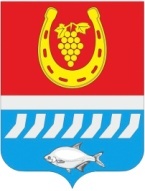 администрациЯ Цимлянского районаПОСТАНОВЛЕНИЕ__.09.2020                                              №             г. ЦимлянскО внесении изменений в постановлениеАдминистрации Цимлянского района от 25.01.2013 № 53 «О порядке предоставлениясубсидии Администрацией Цимлянского районана обеспечение несения службы казачьей дружиной»В соответствии со статьей 78.1 Бюджетного кодекса Российской Федерации, Федеральным законом от 06.10.2003 №131-ФЗ «Об общих принципах организации местного самоуправления в Российской Федерации»,  постановлением Правительства Российской Федерации от 07.05.2017 № 541 «Об общих требованиях к нормативным правовым актам, муниципальным правовым актам, регулирующим предоставление субсидий некоммерческим организациям, не являющимся государственными (муниципальными) учреждениями», Областным законом от 29.09.1999 № 47-ЗС «О казачьих дружинах в Ростовской области», постановлением Правительства Ростовской области от 17.10.2018 № 651 «Об утверждении государственной программы Ростовской области «Поддержка казачьих обществ Ростовской области», Администрация Цимлянского районаПОСТАНОВЛЯЕТ:1. Внести в постановление Администрации Цимлянского района от 25.01.2013 №53 «О порядке предоставления субсидии Администрацией Цимлянского района на обеспечение несения службы казачьей дружиной» изменения, изложив приложение в новой редакции, согласно приложению.2. Контроль за выполнением постановления возложить на исполняющего обязанности заместителя главы Администрации Цимлянского района по сельскому хозяйству, гражданской обороне, предупреждению и ликвидации чрезвычайных ситуаций -  начальника отдела сельского хозяйства Куфаева Л.Г.Глава Администрации Цимлянского района				                                    В.В. СветличныйПостановление вносит финансовый отдел Администрации районаПриложение      							к постановлению Администрации Цимлянского района                                                                     от __.09.2020 № ___«Приложение      							к постановлению Администрации Цимлянского района                                                                     от 25.01.2013 №  53Положение о порядке предоставления субсидии Администрацией Цимлянского районана обеспечение несения службы казачьей дружиной1. Общие положения 	1.1. Настоящее Положение о порядке предоставления субсидии Администрацией Цимлянского района на обеспечение несения службы казачьей дружиной разработано в соответствии со статьей 78.1 Бюджетного кодекса Российской Федерации, Федеральным законом от 06.10.2003 №131-ФЗ «Об общих принципах организации местного самоуправления в Российской Федерации»,  постановлением Правительства Российской Федерации от 07.05.2017 № 541 «Об общих требованиях к нормативным правовым актам, муниципальным правовым актам, регулирующим предоставление субсидий некоммерческим организациям, не являющимся государственными (муниципальными) учреждениями», Областным законом от 29.09.1999 № 47-ЗС «О казачьих дружинах в Ростовской области», постановлением Правительства Ростовской области от 17.10.2018 № 651 «Об утверждении государственной программы Ростовской области «Поддержка казачьих обществ Ростовской области».1.2. Субсидии предоставляются казачьим обществам, заключившим договор о несении членами казачьих обществ государственной или иной службы на территории Цимлянского района. на возмещение затрат, связанных с обеспечением исполнения членами казачьей дружины обязательств в осуществлении следующих вопросов:1.2.1. Участие в профилактике терроризма и экстремизма, а также в минимизации и (или) ликвидации последствий проявлений терроризма и экстремизма на территории Цимлянского района.1.2.2. Участие в предупреждении и ликвидации последствий чрезвычайных ситуаций на территории Цимлянского района.1.2.3. Участие в мероприятиях по защите населения и территории Цимлянского района от чрезвычайных ситуаций природного и техногенного характера.1.2.4. Участие в мероприятиях межпоселенческого характера по охране окружающей среды.1.3. Субсидия носит целевой характер и не может быть использована на другие цели.Возмещению за счет средств субсидии подлежат затраты на: заработную плату, начисления на оплату труда, командировочные расходы (в части оплаты проезда, проживания и суточных), по оплате налогов и госпошлин, услуги связи (сотовой связи, абонентская линия, междугородной связи, интернета), на страхование жизни личного состава, по оплате услуг в области информационных технологий (обновление программ и обслуживание), на обязательное страхование гражданской ответственности владельцев транспортных средств, на текущий ремонт оргтехники, на ремонт и обслуживание сплит-систем, на оплату услуг банка по электронному переводу платежей, оплату услуг по обучению (переподготовки) водителей, приобретение канцелярских принадлежностей. Приобретение ГСМ, приобретение основных средств (обмундирование) и прочие затраты, утвержденные нормативом затрат.1.4. Предоставление субсидий из бюджета Цимлянского района (за счет межбюджетных трансфертов областного бюджета) осуществляется главным распорядителем средств бюджета Цимлянского района – Администрацией Цимлянского района (далее – Администрация) в установленном для исполнения бюджета Цимлянского района порядке на основании бюджетной росписи на соответствующий финансовый год и плановый период (или финансовый год) в пределах выделенных бюджетных ассигнований и лимитов бюджетных обязательств.1.5. Субсидия предоставляется при соблюдении следующих условий:получатель субсидии должен быть внесен в государственный реестр казачьих обществ в Российской Федерации в порядке, установленном законодательством; отсутствие задолженности по налогам, сборам и иным обязательным платежам в бюджеты бюджетной системы Российской Федерации, срок исполнения по которым наступил в соответствии с законодательством Российской Федерации;отсутствие просроченной задолженности по возврату в соответствующий бюджет бюджетной системы Российской Федерации субсидий, бюджетных инвестиций, предоставленных в том числе в соответствии с иными правовыми актами, и иной просроченной задолженности перед соответствующим бюджетом бюджетной системы Российской Федерации;не находятся в процессе реорганизации, ликвидации, банкротства;не являются иностранным юридическим лицом, а также российским юридическим лицом, в уставном (складочном) капитале которого доля участия иностранных юридических лиц, местом регистрации которых является государство или территория, включенные в утверждаемый Министерством финансов Российской Федерации перечень государств и территорий, предоставляющих льготный налоговый режим налогообложения и (или) не предусматривающих раскрытия и предоставления информации при проведении финансовых операций (офшорные зоны) в отношении таких юридических лиц, в совокупности превышает 50 процентов;наличие свидетельства о государственной регистрации или свидетельства о постановке на учет в налоговом органе на территории Ростовской области.1.6. Получатель субсидии не должен получать средства из бюджета Цимлянского района в соответствии с иными нормативными правовыми актами Цимлянского района на цели, указанные в п. 2 настоящего раздела.
2. Условия и порядок предоставления субсидии	2.1. Для получения субсидии казачьи общества предоставляет в Администрацию заявку, включающую следующие документы:а) заявление по форме согласно приложению №1 к настоящему Положению;б) расчет-обоснование получения субсидии на возмещение затрат по форме согласно приложению № 2 к настоящему Положению.Размер субсидии рассчитывается по формуле:S  = Ч х Нзп, где: Ч - численность членов казачьего общества;Нзп - норматив затрат на обеспечение исполнения обязательств членами казачьих обществ;в) копия свидетельства о внесении казачьего общества в государственный реестр казачьих обществ в Российской Федерации, заверенная руководителем казачьего общества.	2.2. Администрация запрашивает в порядке межведомственного взаимодействия, следующие документы и (или) информацию:а) сведения о государственной регистрации или о постановке на учет в налоговом органе казачьего общества;б) выписку из Единого государственного реестра юридических лиц.                                                                                                                                                      Казачьи общества вправе представить указанные документы самостоятельно. 2.3. Администрация по итогам рассмотрения документов принимает решение о предоставлении субсидии, либо об отказе в ее предоставлении.Основанием для отказа Получателю субсидии в предоставлении субсидии является:а) несоответствие представленных Получателем субсидии документов требованиям, определенным пунктом 1 настоящего раздела, или непредставление (предоставление не в полном объеме) указанных документов;б) недостоверность представленной Получателем субсидии информации.  2.4. Администрация в течение 10 рабочих дней со дня принятия решения о предоставлении субсидии заключает с казачьим обществом, в отношении которого принято решение о предоставлении субсидии, соглашение (договор) о предоставлении субсидии (далее – Соглашение), а также дополнительное соглашение о расторжении соглашения (при необходимости) в соответствии с типовой формой, установленной Финансовым отделом Администрации Цимлянского района.2.5. Показатели результативности предоставления Субсидии установлены в соответствии с критериями, характеризующими эффективность использования Субсидии (приложение № 3 к настоящему Положению).            2.6. Субсидия предоставляется ежемесячно в размере фактически произведенных за отчетный месяц Получателем субсидии затрат.	2.7. После подписания Соглашения Получатель субсидии представляет в Администрацию ежемесячно до 10-го числа месяца, следующего за отчетным, документы:- акт выполнения услуг по оказанию содействия органам местного самоуправления, акт о результатах служебной деятельности казачьего общества за месяц и счет;- отчет, подтверждающий фактические затраты казачьего общества. Направленные на обеспечение исполнения обязательств по оказанию содействия органам местного самоуправления.	2.8. Для перечисления субсидии Администрация в течение 10 рабочих дней со дня предоставления документов, формирует и представляет в Финансовый отдел Администрации Цимлянского района заявки на оплату расходов в соответствии с порядком оплаты денежных обязательств получателей средств бюджета Цимлянского района, установленным Финансовым отделом.	2.9. Счет, на который в соответствии с бюджетным законодательством Российской Федерации подлежит перечислению субсидия, указывается в Соглашении.	2.10. Ответственность за целевое использование субсидий, а также за достоверность представляемых в Администрацию документов и сведений возлагается на казачьи общества	2.11. В случае увеличения или уменьшения доведенных до Администрации лимитов бюджетных обязательств, предусмотренных в бюджете Цимлянского района на цели, указанные в п.2 раздела 1 настоящего Положения, Администрация принимает решение об изменении условий Соглашения.3. Требования к отчетностиАдминистрация устанавливает в Соглашении формы отчетности и сроки её предоставления казачьим обществом.4. Требования к осуществлению контроля за соблюдением условий, целей и порядка предоставления субсидии и ответственности за их нарушениеАдминистрация и орган муниципального финансового контроля осуществляют проверки соблюдения казачьим обществом условий, целей и порядка предоставления субсидии.  Согласие казачьего общества на осуществление таких проверок в обязательном порядке должно быть закреплено в Соглашении, заключаемом в соответствии с разделом 2 настоящего Положения.В случае установления Администрацией или получения от органа муниципального финансового контроля информации о факте(ах) нарушения порядка, целей и условий предоставления субсидии, Администрация принимает решение о возврате субсидии в бюджет Цимлянского района или о приостановлении предоставления субсидии. В течение 5 рабочих дней со дня принятия такого решения Администрация письменно уведомляет об этом казачье общество.В случае неисполнения или ненадлежащего исполнения своих обязательств Администрация и казачье общество несут ответственность в соответствии с законодательством Российской Федерации.Управляющий делами                                                                         А.В. КуликПриложение № 2к положению о порядке предоставления субсидии Администрацией Цимлянского района на обеспечение несения службы казачьей дружиной Расчет-обоснование получения субсидии ДатаМ.П.Приложение № 3 к положению о порядке предоставления субсидии Администрацией Цимлянского района на обеспечение несения службы казачьей дружиной Показатели результативности предоставления Субсидии Коэффициент наполняемости штата* К=Фч/Шч, гдеК – коэффициент наполняемости штата, Фч – фактическая численность, Шч – штатная численностьПриложение № 1 к положению о порядке предоставления субсидии Администрацией Цимлянского района на обеспечение несения службы казачьей дружиной Приложение № 1 к положению о порядке предоставления субсидии Администрацией Цимлянского района на обеспечение несения службы казачьей дружиной Приложение № 1 к положению о порядке предоставления субсидии Администрацией Цимлянского района на обеспечение несения службы казачьей дружиной Приложение № 1 к положению о порядке предоставления субсидии Администрацией Цимлянского района на обеспечение несения службы казачьей дружиной Приложение № 1 к положению о порядке предоставления субсидии Администрацией Цимлянского района на обеспечение несения службы казачьей дружиной Приложение № 1 к положению о порядке предоставления субсидии Администрацией Цимлянского района на обеспечение несения службы казачьей дружиной в Администрацию Цимлянского районав Администрацию Цимлянского районав Администрацию Цимлянского районав Администрацию Цимлянского районав Администрацию Цимлянского районав Администрацию Цимлянского района(Ф.И.О.)(Ф.И.О.)(Ф.И.О.)(Ф.И.О.)(Ф.И.О.)(Ф.И.О.)от(наименование организации)(наименование организации)(наименование организации)(наименование организации)(наименование организации)(наименование организации)(должность, Ф.И.О. руководителя)(должность, Ф.И.О. руководителя)(должность, Ф.И.О. руководителя)(должность, Ф.И.О. руководителя)(должность, Ф.И.О. руководителя)(должность, Ф.И.О. руководителя)Заявление на получение субсидииЗаявление на получение субсидииЗаявление на получение субсидииЗаявление на получение субсидииЗаявление на получение субсидииЗаявление на получение субсидииЗаявление на получение субсидииЗаявление на получение субсидииЗаявление на получение субсидииЗаявление на получение субсидииЗаявление на получение субсидииЗаявление на получение субсидииЗаявление на получение субсидииЗаявление на получение субсидииЗаявление на получение субсидииЗаявление на получение субсидииПрошу предоставить в 20Прошу предоставить в 20Прошу предоставить в 20Прошу предоставить в 20Прошу предоставить в 20Прошу предоставить в 20Прошу предоставить в 20году субсидию нагоду субсидию нагоду субсидию нагоду субсидию на(наименование субсидии)(наименование субсидии)(наименование субсидии)(наименование субсидии)(наименование субсидии)(наименование организации)(наименование организации)(наименование организации)(наименование организации)(наименование организации)(наименование организации)(наименование организации)(наименование организации)(наименование организации)(наименование организации)(наименование организации)(наименование организации)(наименование организации)(наименование организации)(наименование организации)(наименование организации)в размерев размере() рублей.) рублей.) рублей.Банковские реквизитыБанковские реквизитыБанковские реквизитыБанковские реквизитыОГРН, ИНН/КПП, ИНН/КПП, ИНН/КППРасчетный счетРасчетный счетРасчетный счетНаименование банкаНаименование банкаНаименование банкаНаименование банкаБИККорреспондентский счетКорреспондентский счетКорреспондентский счетКорреспондентский счетРуководительРуководительРуководитель(подпись)(подпись)(подпись)(подпись)(подпись)(Ф.И.О.)(Ф.И.О.)(Ф.И.О.)(Ф.И.О.)(Ф.И.О.)Главный бухгалтерГлавный бухгалтерГлавный бухгалтер(подпись)(подпись)(подпись)(подпись)(подпись)(Ф.И.О.)(Ф.И.О.)(Ф.И.О.)(Ф.И.О.)(Ф.И.О.)ДатаДатаДатаДатаДатаДатаДатаДатаДатаДатаДатаДатаДатаДатаДатаДатаМ.П.М.П.М.П.М.П.М.П.М.П.М.П.М.П.М.П.М.П.М.П.М.П.М.П.М.П.М.П.М.П.№ п/пНаправление затратСумма (тыс., руб.)123ИтогоРуководитель__________________________________________(подпись)(Ф.И.О.)Главный бухгалтер__________________________________________(подпись)(Ф.И.О.)№ п/пНаименование критерияПоказатель критерия1.Коэффициент наполняемости штата* членов казачьего общества, оказывающих содействие органу местного самоуправления 11.1.Штатная численность членов казачьего общества, входящих в состав казачьей дружиных1.2.Фактическая численность членов казачьего общества, входящих в состав казачьей дружины, оказывающих содействие в рамках договора между администрацией муниципального образования и Получателем субсидии по оказанию содействия в исполнении её задач и функцийх2.Коэффициент наполняемости штата* членов казачьего общества, входящих в состав конного взвода казачьей дружины, оказывающих содействие органу местного самоуправления12.1.Штатная численность членов казачьего общества, входящих в состав конного взвода казачьей дружиных2.2.Фактическая численность членов казачьего общества, входящих в состав конного взвода казачьей дружины, оказывающих содействие в рамках договора между администрацией муниципального образования и Получателем субсидии по оказанию содействия в исполнении её задач и функцийх